SINGAPORE PATENTS ACT / REGISTERED DESIGNS ACT (CHAPTER 332 / 221 / 266)PATENT RULES / REGISTERED DESIGNS RULESFORM CM10Request for File Inspection 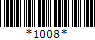 Request for File Inspection Estimated Time: This form may take approximately 3  - 5  minutes to complete.General:*  denotes mandatory field.For Patents, attention is drawn to section 104 and 105 of the Patents Act, rules 90 and 105 of the Patents Rules, and the Patents (Patent Agent) Rules 2021. Estimated Time: This form may take approximately 3  - 5  minutes to complete.General:*  denotes mandatory field.For Patents, attention is drawn to section 104 and 105 of the Patents Act, rules 90 and 105 of the Patents Rules, and the Patents (Patent Agent) Rules 2021. PART 1	ReferencePART 1	Reference  My ReferencePART 2	Application No.*PART 2	Application No.*Note: Application No. refers to Designs Number or Patent Application Number.Note: Application No. refers to Designs Number or Patent Application Number.Application No.*PART 3	Name of Applicant/ Proprietor*PART 3	Name of Applicant/ Proprietor*Note : If there is insufficient space, please use the continuation sheet CS in the Annex.Note : If there is insufficient space, please use the continuation sheet CS in the Annex.UEN/ Entity Code (if applicable)NameSole Proprietor’s or Partners' Name(s) (if sole proprietorship or partnership)PART 4	Type of Requestor *PART 4	Type of Requestor *PART 4	Type of Requestor *PART 4	Type of Requestor *Type of Requestor(Note: Cross one checkbox only.)Applicant Applicant Type of Requestor(Note: Cross one checkbox only.)Agent Agent Type of Requestor(Note: Cross one checkbox only.)Third Party Third Party PART 5	Contact Details/Address for Service*PART 5	Contact Details/Address for Service*PART 5	Contact Details/Address for Service*PART 5	Contact Details/Address for Service*Note: Please fill in your IPOS Digital Hub Account AddressNote: Please fill in your IPOS Digital Hub Account AddressNote: Please fill in your IPOS Digital Hub Account AddressNote: Please fill in your IPOS Digital Hub Account Address            UEN/Entity CodeAgent/Representative Name(if applicable)C/O Name(if applicable)Address for Service in SingaporeAddress for Service in SingaporeAddress for Service in SingaporeBlock No.Block No.Street NameStreet NameLevel No.Level No.Unit No.Unit No.Building NameBuilding NameAdditional Building InformationAdditional Building InformationPostal CodePostal CodeContact PersonDirect Telephone No.Email AddressPART 6	Declaration*PART 6	Declaration*PART 6	Declaration*Declaration(** delete where necessary)By Person Filing the FormBy Person Filing the FormDeclaration(** delete where necessary)I do hereby declare that the information furnished on behalf of the assignor/assignee** is true to the best of my knowledge. I understand that I may be liable for criminal prosecution for providing any false information in this application.I do hereby declare that the information furnished on behalf of the assignor/assignee** is true to the best of my knowledge. I understand that I may be liable for criminal prosecution for providing any false information in this application.By AgentBy AgentI do hereby declare that:I have been duly authorised to act as an agent/representative, for the purpose of this application, on behalf of the relevant parties.The information furnished on behalf of the relevant parties is true to the best of the person(s)' knowledge. I understand that I may be liable for criminal prosecution for providing any false information in this application.I do hereby declare that:I have been duly authorised to act as an agent/representative, for the purpose of this application, on behalf of the relevant parties.The information furnished on behalf of the relevant parties is true to the best of the person(s)' knowledge. I understand that I may be liable for criminal prosecution for providing any false information in this application.NameSignatureDate (DD/MM/YYYY)No. of Extra Sheets Attached to this Formsheet(s)ANNEX A	Continuation Sheet for Part 3 ANNEX A	Continuation Sheet for Part 3 ANNEX A	Continuation Sheet for Part 3 UEN/ Entity Code (if applicable)NameAddressSingapore AddressSingapore AddressBlock No.Street NameLevel No.Unit No. Building NameAdditional Building InformationPostalCodeForeign AddressForeign AddressLine 1Line 2Line 3Country/Region of Incorporation or Citizenship*State of Incorporation (mandatory for                     USA corporations)Country/Region of Residency(mandatory for individuals)Sole Proprietor’s or Partners' Name(s) (if sole proprietorship              or partnership)EmailGSTGST INFORMATIONGST INFORMATIONDetails of RequestorDetails of RequestorNote:If the requestor(s) is/are the current proprietor or subsequent proprietor (as in Part 4 and 5 above), this part is to be left empty. Note:If the requestor(s) is/are the current proprietor or subsequent proprietor (as in Part 4 and 5 above), this part is to be left empty. Name of Requestor(if the requestor is not the assignor or assignee,         please insert the name           of the requestor)Local/Foreign Address(to include block no.,          unit-level no., street name   and postal code)Country/Region of Incorporation (mandatory for corporations)State of Incorporation (mandatory for                    USA corporations)Country/Region of Residency(mandatory for individuals)Tax Invoice*Tax Invoice*Note:Tax invoice will be issued to the entity/individual as indicated. Goods and Services Tax (GST)-registered businesses may claim input tax with Inland Revenue Authority of Singapore (IRAS), subject to meeting the requirements under the GST Act.Note:Tax invoice will be issued to the entity/individual as indicated. Goods and Services Tax (GST)-registered businesses may claim input tax with Inland Revenue Authority of Singapore (IRAS), subject to meeting the requirements under the GST Act.Name(Tax invoice to be issued to)The name of the requestor (as in Part 4 or Part 5 or “Name of Requestor” indicated in the above section on “GST Information”) should be inserted in this field.